Rabatowa majówka w Poznań City CenterWiosenne trendy w modzie, nowe kolekcje i rabaty do 70% to idealna recepta na spędzenie najbliższej soboty. Na wszystkich koneserów mody już 16 majaw Poznań City Center czekać będą obniżki, promocje i obniżki, a to wszystko za sprawą „Rabatowej majówki”.Sezon wyprzedaży jeszcze przed nami, tymczasem w Poznań City Center wielbiciele shoppingu będą mogli skorzystać z setek ofert rabatowych. Oprócz entuzjastów mody, coś dla siebie znajdą także poszukiwacze okazji w kawiarniach, drogeriach, czy salonach optycznych.Miłośnicy zakupowego szaleństwa, którzy w najbliższą sobotę odwiedzą Poznań City Center będą mogli skorzystać z rabatów sięgających nawet do 70%. Zakupy będzie można zrobić w ponad 250 markowych sklepach, spośród których większość zaoferuje kupującym indywidualne obniżki cen swoich produktów. „Rabatowa majówka” potrwa od godz. 9.00 do 21.00.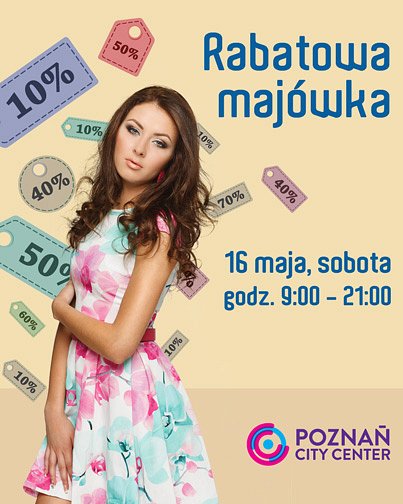 